HRVATSKI JEZIK  Otvorite str.44 u čitančici.Pročitajte priču Proljetna zdravica.U pisanku napišite naslov: ŽELJKA HORVAT-VUKELJA                   PROLJETNA ZDRAVICARiječi koje su prikazane slikama zapiši u pisanku malim tiskanim slovima. Odvoji ih zarezom.Riječ gliste možete zapisati samo jednom. Nauči čitati slikopriču. MATEMATIKAOtvorite prezentaciju Zbrajanje i oduzimanje (10+3, 13-3), u prilogu.Prođite sve slajdove. Nakon toga otvorite udžbenik na str.60. i radite prema uputama zadataka. Riješi i stranicu 61. Nakon toga u bilježnicu napiši naslov i riješi zadatke:ZBRAJANJE I ODUZIMANJE (10+3, 13-3)10 + 3 = ___     jer je   13 – 3 = ___10 + 5 = ___    jer je    15 - 5 = ___10 + 7 = ___    jer je    17 - 7 = ___VJERONAUKPOSLJEDNJA VEČERA S UČENICIMAUdžbenik stranica 73. pročitati biblijski tekst i pročitati sve na toj stranici. Treba prepoznati gdje je na slici Isus.Zapisati u bilježnici naslov: POSLJEDNJA VEČERAi ispod naslova rečenicu:NA POSLJEDNJOJ  VEČERI  ISUS  JE  SLAVIO  PRVU SVETU MISU.ZADATAK: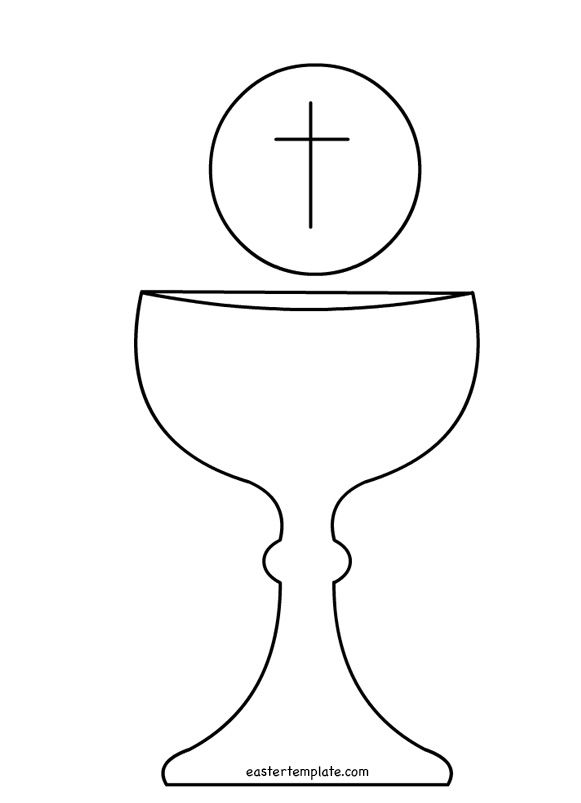 U bilježnicu nacrtati i obojati kalež i hostiju.U radnoj bilježnici na stranici 55 riješiti 1. i 2. zadatak.Kao dodatni sadržaj možete pogledati kratki crtić "Posljednja večera" na sljedećoj poveznici:https://www.youtube.com/watch?v=EmxkjZBcJHQ